11.01.2017 г.							№  21О проведении Кубка среди территорий Красноярского края по керлингу в рамках Всероссийской дворовой лиги.На основании календарного плана спортивно-массовых и оздоровительных мероприятий и соревнований с участием спортсменов и команд города Канска на 2017 год, утвержденного приказом Отдела ФКСиМП от 30.12.2016 №93-ОД, положения о проведении Кубка среди территорий Красноярского края по керлингу в рамках Всероссийской дворовой лиги, в целях развития массовой физической культуры и спорта, пропаганды здорового образа жизни, руководствуясь ст. 30, 35 Устава города Канска, ПОСТАНОВЛЯЮ: Отделу физической культуры, спорта, туризма и молодежной политики администрации г. Канска (О.В. Береснева), совместно с муниципальным бюджетным учреждением «Городской физкультурно-оздоровительный комплекс «Текстильщик» (Л.И. Бакшеева)  организовать и провести Кубок среди территорий Красноярского края по керлингу в рамках Всероссийской дворовой лиги на стадионе «Текстильщик»  14  января 2017 года.Утвердить план мероприятий по подготовке и проведению соревнований согласно приложению № 1. МБУ «ММЦ» г. Канска (А.А. Афанасьева) подготовить и провести торжественное открытие и закрытие соревнований. Рекомендовать МО МВД России «Канский» (Н.В. Банин) обеспечить безопасность движения, организовать охрану правопорядка и общественной безопасности в местах проведения соревнований, и в местах проживания спортсменов.Отделу физической культуры, спорта, туризма и молодежной политики администрации города Канска (О.В. Береснева) уведомить:- отдел г. Канска управления ФСБ России по Красноярскому краю (И.Н. Тимков), МКУ «Управление по делам ГО и ЧС администрации г. Канска» (В.И. Орлов) о проведении соревнований;- КГБУЗ «Канская межрайонная больница» (В.А. Шиповалов) о проведении соревнований, рекомендовать организовать дежурство машины скорой помощи и медицинское обслуживание участников соревнований и населения в местах проведения соревнований, дежурство скорой помощи (врача) во время проведения соревнований;- ФГКУ «10 отряд ФПС по Красноярскому краю» (А.В. Кравцов) организовать обеспечение пожарной безопасности при проведении соревнований.Ведущему специалисту Отдела культуры (А.В. Назарова) опубликовать настоящее распоряжение в официальном печатном издании и разместить на официальном сайте муниципального образования город Канск в сети Интернет. Контроль за исполнением настоящего постановления оставляю за собой.Постановление вступает в силу со дня подписания.Глава города Канска		          	                                                         Н.Н. КачанПлан организационных мероприятий по подготовке и проведению Кубка среди территорий Красноярского края по керлингу в рамках Всероссийской дворовой лиги 14  января 2017 года.Начальник Отдела ФКСТиМП                                              О.В.Береснева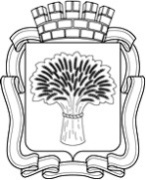 Российская ФедерацияАдминистрация города Канска
Красноярского краяПОСТАНОВЛЕНИЕРоссийская ФедерацияАдминистрация города Канска
Красноярского краяПОСТАНОВЛЕНИЕРоссийская ФедерацияАдминистрация города Канска
Красноярского краяПОСТАНОВЛЕНИЕРоссийская ФедерацияАдминистрация города Канска
Красноярского краяПОСТАНОВЛЕНИЕРоссийская ФедерацияАдминистрация города Канска
Красноярского краяПОСТАНОВЛЕНИЕПриложение № 1 к постановлению администрации г.Канска От 11.01. 2017 г. № 21№МероприятиеСрокиМесто проведенияОтветственныйПодготовка спортсооружения (разметка площадки).до 14.01.2017Стадион «Текстильщик»МБУ ФОК «Текстильщик» (К.В.Бакшеев)Организация работы ГСК соревнований14.01.2017Стадион «Текстильщик»МБУ ФОК «Текстильщик» (К.В.Бакшеев)Подготовка и проведение торжественного открытия 14.01.201710.00Стадион «Текстильщик»МБУ «ММЦ»(А.А. Афанасьева)Обеспечить безопасность движения и охрану общественного порядка на месте проведения соревнований14.01. 2017Стадион «Текстильщик»МО МВД России «Канский»(Н.В.Банин)Организация медицинского обслуживания соревнований14.01. 2017Стадион «Текстильщик»КГБУЗ «Канская межрайонная больница»(В.А.Шиповалов)Отъезд команд14.01.2017МБУ ФОК «Текстильщик» (Л.И.Бакшеева)